       Тематический блок                     «Осень» Разделы: Растения осенью. Овощи, фрукты, деревья и кустарники.Сроки реализации:с15 сентября по 5 октябряЗадачи: Формировать первичны представления о сезонных изменениях в природе ,о взаимосвязи природных явлений,о труде людейосенью, о многообразии природного мира. 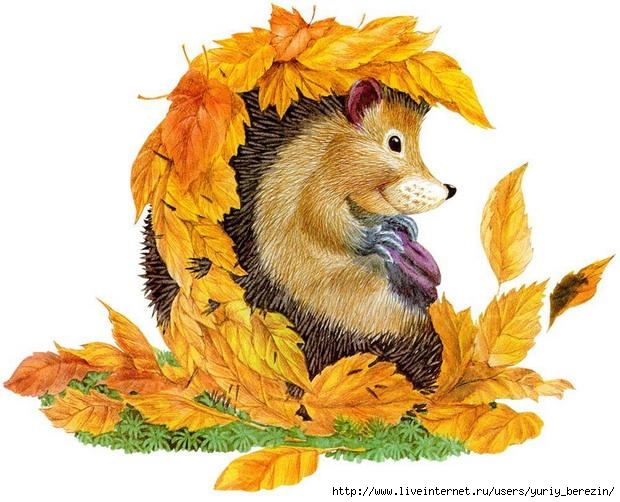 